MANU 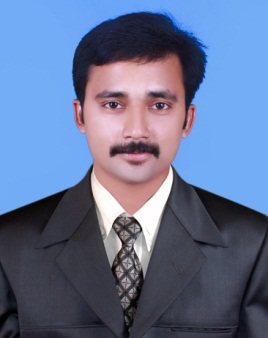 Architectural Draughtsman and 3d Designer C/o-Mobile No: +971501685421Email: manu.376553@2freemail.com OBJECTIVE:A challenging career which favour learning, creativity, and  provides exposure to new ideas and that prompt personal and professional growth along with the organizationPROFILE:Works well independently, organised and capable to perform interior & exterior designing in a pressurised work environment. Possess excellent communication, inter personal and computer skills with two year UAE experience. Resume HiGHLIGHTS &SKILLS:-Planning, designing &implementation of drafted plan.Result Oriented Approach.Develop entire concept using fixtures & furniture.Effective Presentation Skills, both Verbal and Written.Commitment to Continuous Learning & Skill Development.Work Experience:DESIGN COMBAINE ARCHITECTURE & INTERIOR (KERALA, INDIA).Designation:ArchitecturalDraughtsman&3D designing.Period:  From 2012 to 2014PRAKIRTHI ARCHITECTURE& INTERIOR (KERALA, INDIA).Designation: Architectural Draughtsman& 3D designing.Period:  From 2014 to 2015STRAIGHT LINEDÉCOR LLC (ABU DHABI, UAE).Designation: ArchitecturalDraughtsman &3D designer.Period:  From 2015 MARCH 26 to TILL DATEJob Description:Prepare Architectural drawing for interior and exterior.Expert in preparinginterior shop drawing.Prepare working drawing for interior and exterior.Prepare BOQ forinteriorPrepare 3D design (Auto cad and 3ds max-v ray ,sketch up ,Prepare Engineering submittals.Co-ordination with client, site visits, contractors.                         Creation of innovative design using various materialsSupervision of the designed plan.Designed commercial places using high-tech design.Main projects:Falcon mall kunnamkulam( 2012 to 2014 )Residence for Binoj( 2012 to 2014)Good shepherd school Thrissur(2012 to 2014)ST. Xavier school Thrissur(2012 to 2014)Arabic collage mukkam(2014 to 2015 )Masjidhkalpatta(2014 to 2015 )Jose cinema hall Manathavady(2014 to 2015 )Cigars shop Abu Dhabi                   ( 2015 to 2016 )Halim jewelry Dubai                       ( 2015 to 2016 )First clique restaurant Abu Dhabi   (2015 to 2016 )Johnny rocket Dubai  (2015 to 2016 )Amor cafe Ras al Khaimah(2015 to 2016 )Scsshin Spa Dubai                           (2015 to 2016 )3d Designs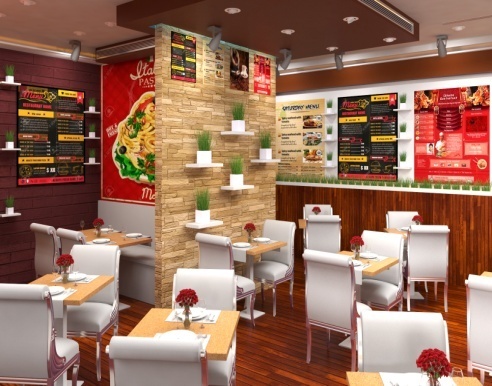 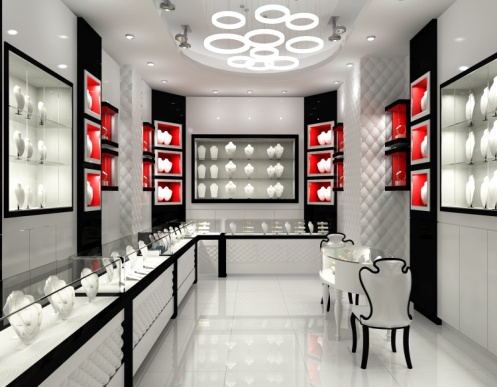 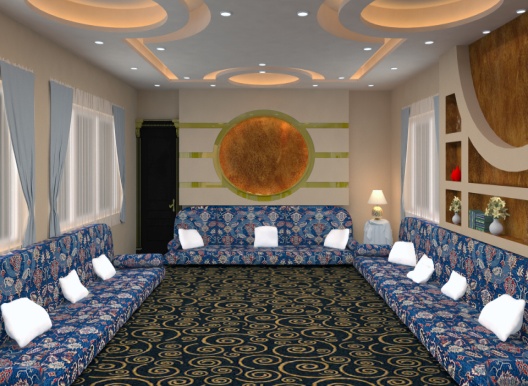 Restaurant   design                                    Jewelry design	Majlis design	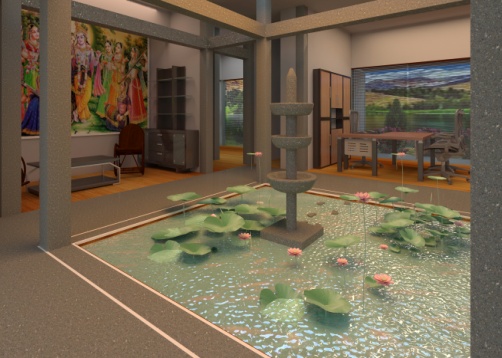 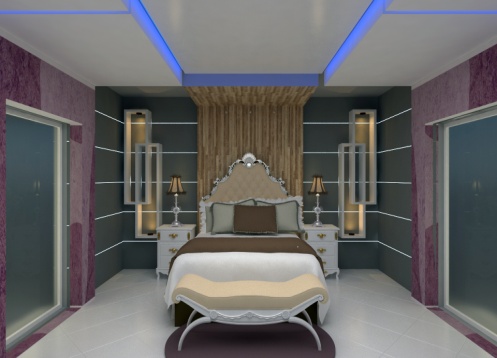 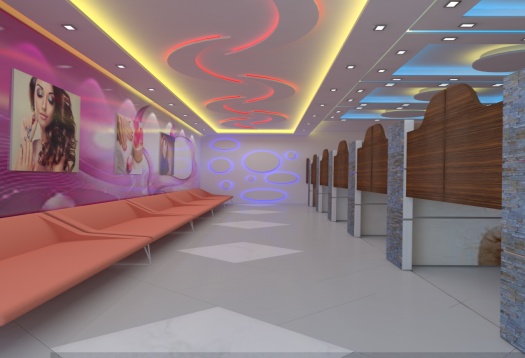 Interior designBed room design                                    Saloon design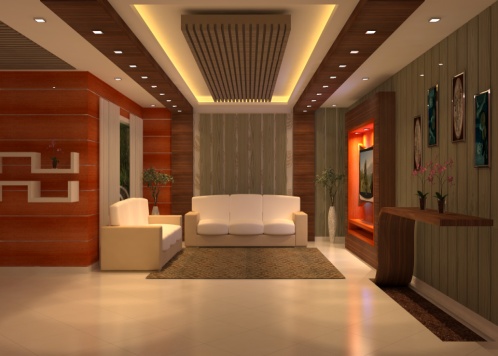 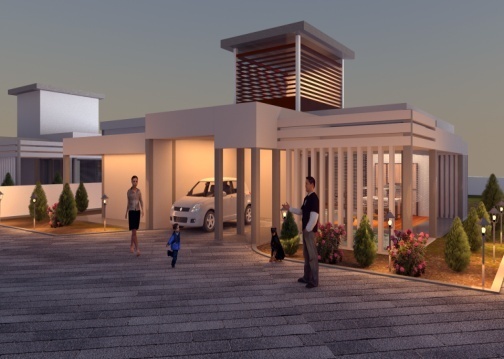 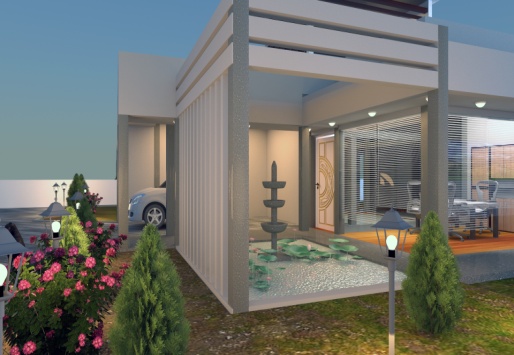                     Living room designExterior design Exterior designDECLARATION:I hereby declare that the information furnished herein is true and correct to the best of my knowledge and belief.Yours faithfully,               				MANU.